Die Kollekte bei der Trauung ist für die Pfarr-gemeinde bestimmt. Bei Rückfragen wenden Sie sich bitte an den Leiter des Pastoralverbundes, Herrn Pfarrer Raimund Kinold, Telefon 0173-7947645 oder: kinold@pv-blft.deDie Urkunde der kirchlichen Trauung für das Familienstammbuch senden wir Ihnen zu!Haben Sie noch Fragen? Weitere Informationen sowie die Öffnungszeiten des Pastoralverbundsbüros finden Sie auf unserer Homepage: www.pv-bigge-lenne-fretter-tal.deSo erreichen Sie unsere Priester:Pfarrer Raimund Kinold       	0173 7947645kinold@pv-blft.dePfarrer Bernhard Lerch       	0172 2367153Pfarrer@pv-blft.dePastor Rudolf Mysliwiec      	02721 609241Mysliwiec@pv-blft.deVikar Stefan Schneider       	02724-288753schneider@pv-blft.deVikar Shijo Kottekaly		0176 57856052shijo@pv-blft.de 	Pastor Jürgen Wiesner	0160 5865566	wiesner@pv-blft.deStand: 16.02.2023   Infos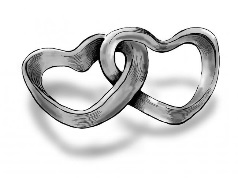 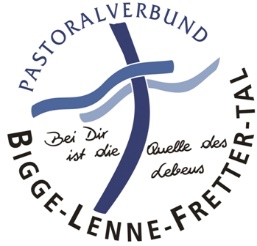    für Brautpaare    im Pastoralverbund   Bigge-Lenne-Fretter-TalLiturgische Details der Trauung / des Brautamtes besprechen Sie bitte mit dem zuständigen Priester, dies geschieht in der Regel beim Traugespräch. Der Priester, der Ihrer Trauung assistiert, wird sich dazu rechtzeitig vorher bei Ihnen melden. Wenn Sie in unserem Pastoralverbund (Kommune Finnentrop) wohnen, aber einen auswärtigen Priester wünschen, benötigt der Priester eine Erlaubnis durch den Leitenden Pfarrer unseres Pastoralverbundes. Wenn Sie aus einem anderen Ort kommen, der nicht zu unserem Pastoralverbund gehört, müssen Sie sich mit dem Pfarrer Ihres Wohnortes in Verbindung setzen, der Sie dann nach hier überweist.Bitte bis spätestens 4 Wochen vor der Trauung mit dem/der Küster(in) für notwendige Absprachen in Verbindung setzen: Gibt es eine Hochzeitskerze? Ist ein passender Ständer dafür vorhanden?Wird für den Brautstrauß eine Vase benötigt? Wird ein Tablett für die Ringe benötigt oder bringt das Brautpaar ein Kissen mit?Blumenschmuck und Dekoration in der Kirche Bitte darauf achten, dass das Altargesteck nicht zu groß ist, damit es die Sicht auf den Altar nicht verdeckt! Das Altargesteck bleibt traditionell in der Kirche. Falls Sie dies nicht möchten, geben Sie bitte dem/der Küster(in) Bescheid.Es dürfen keine Blütenblätter in der Kirche gestreut werden. Natürliche Blütenblätter verursachen auf den Natursteinböden Flecken, die nicht mehr entfernt werden können. Künstliche Blütenblätter verursachen einen zu hohen Arbeitsaufwand für die Küster(innen).Das Werfen von Reis ist in und vor unseren Kirchen untersagt. Reis ist ein Lebensmittel, das wir Menschen achten und ausschließlich zur Nahrungsaufnahme nutzen sollten.Sollte das Streuen von Blütenblättern oder das Werfen von Konfetti, Papierherzen o.ä. vor der Kirche erfolgen, ist der Kirchplatz im Anschluss besenrein zu verlassen. Am besten bitten Sie Ihre Gäste auf das Werfen zu verzichten oder direkt die Reinigung des Kirchplatzes mit einzuplanen.Messdiener werden, je nach Absprachen, vor Ort über den Messdienerplan eingeteilt, oder müssen vom Brautpaar selbst bestellt werden. Bitte den/die Küster(in) nach den entsprechenden Gepflogenheiten fragen.Fotografieren und / oder Filmen ist generell möglich. Es sollte nur ein Fotograf mit einer Kamera an-wesend sein, um den Ablauf nicht unnötig zu stören.Der Aufenthalt im Altarraum ist zum Fotografieren und Filmen generell nicht gestattet.Der Fotograf sollte spätestens eine halbe Stunde vor Beginn der Trauung in der Sakristei mit dem zuständigen Geistlichen Kontakt aufnehmen, um zu klären, in welcher Form das Fotografieren und Filmen möglich ist.Der Organist wird vom Brautpaar bestellt und bezahlt.Jede musikalische Begleitung muss mit dem zuständigen Priester abgesprochen werden.Gibt es Liederhefte? Bitte die Bestimmungen beachten: Max. 2 Din A4-Blätter, diese dürfen nicht geheftet werden!Vor dem Druck vom zuständigen Priester überprüfen lassen!Kosten:Aufwandsentschädigung Küster-Team: € 35,00.Dankeschön für die Messdiener: € 20,00 Kosten für Organisten nach persönlicher Absprache-	Das Geld können Sie vor der Trauung in der      Sakristei in einem Umschlag abgeben.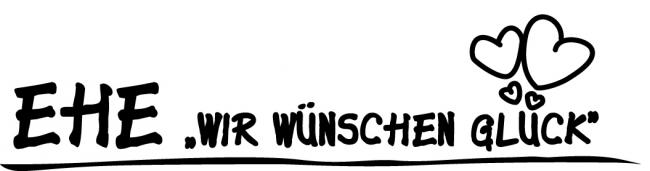 